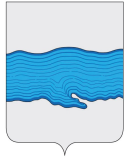 ПОСТАНОВЛЕНИЕ  АДМИНИСТРАЦИИПЛЕССКОГО  ГОРОДСКОГО  ПОСЕЛЕНИЯ	«28»  февраля  2018г.                                                                                №13/1 г.ПлесО комиссии по  размещению нестационарныхторговых объектов на территории Плесского городского поселения  Руководствуясь Федеральным Законом от 06.10.2003г. № 131-ФЗ «Об общих принципах организации местного самоуправления в Российской Федерации», Федеральным законом от 28.12.2009г. N 381-ФЗ "Об основах государственного регулирования торговой деятельности в Российской Федерации", приказом Департамента экономического развития и торговли Ивановской области от 18.02.2011г. №13-п «О порядке разработки и утверждения органами местного самоуправления муниципальных образований Ивановской области схем размещения нестационарных торговых объектов», Уставом Плесского городского поселения администрация Плесского городского поселения ПОСТАНОВЛЯЕТ:1. Создать комиссию по размещению нестационарных торговых объектов на территории  Плесского городского поселения (Приложение №1).Утвердить прилагаемое Положение о Комиссии ( Приложение № 2).2. Опубликовать настоящее постановление на сайте администрации Плесского городского поселения и в информационном бюллетене «Вестник Совета и администрации Плесского городского поселения».3. Настоящее постановление вступает в силу с момента подписания.4. Контроль за исполнением настоящего постановления оставляю за собой. ВРИО Главы Плёсского городского поселения :                        Н.В.Захаров                                                                                                     Приложение 1к постановлению администрацииПлесского городского поселения                                                                         от 28.02.2018 г. № 13/1 Состав Комиссии по размещению нестационарных торговых объектовна территории Плесского городского поселенияПредседатель комиссии:ВРИП Главы Плёсского городского поселения – Николай Владимирович ЗахаровЗаместитель председателя комиссии:Главный специалист по вопросам архитектуры и градостроительства  -Шагина Ирина ВалерьевнаСекретарь комиссии:Ведущий специалист по социальным вопросам – Каменовская Анжелика СергеевнаЧлены комиссии:Ведущий специалист по земельным вопросам – Десятова Светлана Викторовна;Директор МО МУП ЖКХ «Плёс» - Валентина Николаевна ГущинаДепутат Совета Плёсского городского поселения – Чистов Андрей ЛеонидовичДепутат Совета Плесского городского поселения – Ветчинникова  Ирина Борисовна;Председатель градостроительного Совета Плесского городского поселения, директор  Плесского музея- заповедника – Чаянова Алла Валерьевна (по согласованию);Главный архитектор Плёсского музея-заповедника, член градостроительного совета – Зырянова Светлана Александровна;Заместитель главы администрации Приволжского муниципального района по экономическим вопросам – Носкова Елена Борисовна ( по согласованию).Приложение 2к постановлению администрацииПлесского городского поселенияот 28.02.2018 г. №13/1 Положениео комиссии по размещению нестационарных торговых объектовна территории Плесского городского поселенияОбщие положенияКомиссия по размещению нестационарных торговых объектов (далее- Комиссия) создана в целях упорядочения размещения нестационарных торговых объектов на территории Плесского городского поселения.Комиссия в своей деятельности руководствуется Конституцией Российской Федерации, законодательством Российской Федерации, законами и иными нормативными правовыми актами Ивановской области, муниципальными правовыми актами, а также настоящим Положением.Задачи и функции КомиссииОсновными задачами комиссии является создание условий для организованной торговли, оптимизации размещения нестационарных торговых объектов на территории Плесского городского поселения.Для выполнения возложенных  задач Комиссия выполняет следующие функции:рассмотрение на заседании Комиссии схемы размещения нестационарных торговых объектов на территории Плесского городского поселения и выдачи заключения о возможности ее утверждения;выдача заключения о возможности и целесообразности ( либо невозможности и нецелесообразности) включения новых нестационарных объектов в схему или исключения нестационарных объектов из схемы;рассмотрение заявлений о выдаче (отказе в выдаче) разрешений на размещение нестационарных торговых объектов на территории Плесского  городского  поселения проводится на заседании комиссии.Для достижения своих целей Комиссия имеет право:Участвовать в разработке проектов муниципальных правовых актов, регулирующих торговую деятельность;Привлекать к работе в комиссии, не входящих в ее состав представителей предприятий, учреждений и организаций всех форм собственности, индивидуальных предпринимателей, общественных организаций и средств массовой информации; Направлять Главе Плесского городского поселения предложения по совершенствованию работы по созданию условий для обеспечения жителей Плесского городского поселения услугами торговли.Организация работы комиссии3.1.Переодичность заседаний, время и место проведения заседаний Комиссии определяется председателем Комиссии.3.2.Повестка дня заседания Комиссии формируется секретарем Комиссии, утверждается председателем комиссии и рассылается членам Комиссии не позднее чем за три рабочих  дня  до установленного дня проведения заседания Комиссии.3.3. Заседание Комиссии проводит председатель Комиссии, а в его отсутствие – заместитель председателя Комиссии.3.4. Заседание Комиссии считается правомочным, если на нем присутствует не менее половины от установленного числа членов Комиссии. При равенстве голосов при голосовании голос председательствующего является решающим.3.5. Решения Комиссии принимаются отдельно по каждому вопросу путем открытого голосования, большинством голосов присутствующих на заседании членов комиссии и оформляются в виде протокола комиссии, который подписывается председательствующим на заседании комиссии ,секретарем Комиссии и членами Комиссии.Порядок работы КомиссииКомиссия на своем заседании рассматривает поступившую схему, выдает заключение в соответствии с п.2.2. настоящего Положения.Заседания Комиссии проводятся по мере поступления заявлений (предложений)  о внесении изменений или дополнений в схему. Заявления о включении (исключении) нестационарных торговых объектов в (из) схему рассматриваются на заседании Комиссии в течении 30 рабочих дней со дня поступления заявления  (предложения). По результатам рассмотрения  заявителю  в течении трех дней направляется письменно одно из следующих решений:- о возможности внесения изменения и (или) дополнения в схему в случае, если представленные предложения соответствуют целям включения нестационарных торговых объектов в схему;- об отказе в принятии предложений о внесении изменения и (или) дополнения в схему в случае, если представленные предложения не соответствуют целям включения нестационарных торговых объектов в схему.       4.4.  Комиссия на своем заседании в течение 30 рабочих дней, со дня                 поступления рассматривает заявления на размещение                               нестационарных объектов.Комиссия принимает решение о выдаче (отказе) Разрешения на                      размещение нестационарных торговых объектов или  отказе в его              выдаче.На основании принятого решения по размещению нестационарных            торговых объектов Комиссией готовится проект Разрешения,           который подписывается Главой Плесского городского поселения.           Разрешение выдается Комиссией в течение 10 дней со дня принятия                         Комиссией решения.Права и обязанности членов Комиссии5.1.  Члены Комиссии имеют право:        -Знакомится со всеми документами, приложенными к заявлению.        -Запрашивать дополнительные сведения, необходимые для принятия            решения.        -Проверять документы, представленные заявителями, желающими         разместить нестационарные торговые точки.5.2.  Члены Комиссии обязаны:        -Принимать активное участие в работе Комиссии.        -Предварительно знакомиться со всеми материалами, относящимися            к рассматриваемому вопросу.5.3.  Председатель Комиссии:        - Организует работу Комиссии.        - Назначает сроки заседания Комиссии.        - Формирует повестку дня заседания Комиссии.5.4.  Секретарь Комиссии:        - Подготавливает пакет документов для рассмотрения на заседании           Комиссии.        -Оформляет протокол заседания Комиссии.